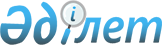 О внесении изменении в решения акима района N 46 от 11 ноября 2010 года  "О проведении работ по регистрации в районном призывном участке граждан 1994 года рождения и не прошедших ранее регистрации на территории района" и N 53 от 21 февраля 2011 года "О внесении изменении в решения акима района N 46 от 11 ноября 2010 года "О проведении работ по регистрации в районном призывном участке граждан 1994 года рождения и не прошедших ранее регистрации на территории района"
					
			Утративший силу
			
			
		
					Решение Жанакорганского районного акима Кызылординской области от 05 апреля 2011 года N 59. Зарегистрировано Управление юстиции Жанакорганского района Кызылординской области 21 апреля 2011 года за N 10-7-139. Утратило силу решением акима Жанакорганского района Кызылординской области от 20 декабря 2011 года N 67      Сноска. Утратило силу решением акима Жанакорганского района Кызылординской области от 20.12.2011 года N 67. 

      В соответствии с Законами Республики Казахстан от 23 января 2001 года "О местном государственном управлении и самоуправлении в Республики Казахстан", "Об административных процедурах" от 27 ноября 2000 года, по протесту военной прокуратуры Кызылординского военного гарнизона от 25 марта 2011 года за N 20-11-517-11, РЕШИЛ:



      1. Изменить  первую часть решение акима района за N 46 от 11 ноября 2010 года "О проведении работ по регистрации в районном призывном участке граждан 1994 года рождения и не прошедших ранее регистрации на территории района" (официально опубликованный в газете "Жаңақорған тынысы" N 100 от 15 декабря 2010 года, зарегистрированный под N 10-7-119 от 8 декабря 2010 года в реестре государственной регистрации нормативно-правовых актов) "1. Провести по Жанакорганскому району работ по регистрации и учету в районном призывном участке военнообязанных граждан мужского пола достигших семнадцати лет с января по март 2011 года".



      2. Заменить в решение акима района N 53 от 21 февраля 2011 года "О внесении изменении в решения акима района N 46 от 11 ноября 2010 года "О проведении работ по регистрации в районном призывном участке граждан 1994 года рождения и не прошедших ранее регистрации на территории района" (официально опубликованный в газете "Жаңақорған тынысы" N 24-25 от 22 марта 2011 года, зарегистрированный под N 10-7-135 от 14 марта 2011 года в реестре государственной регистрации нормативно-правовых актов) слова "граждан достигших 17 лет" заменить словами "граждан мужского пола достигших в год регистрации 17 лет"



      3. Решение вступает в силу после десяти календарных дней со дня официального опубликования.      Аким Жанакорганского района                  Б. Еламанов
					© 2012. РГП на ПХВ «Институт законодательства и правовой информации Республики Казахстан» Министерства юстиции Республики Казахстан
				